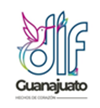         SISTEMA PARA EL DESARROLLO INTEGRAL DE LA FAMILIA DEL MUNICIPIO DE GUANAJUATORelación de esquemas bursátiles y de coberturas financieras Del 1 de enero al 31 de Diciembre de 2023No se tiene información que relevar por el Ente Público, porque no cuenta con esquemas bursátiles y de coberturas financieras.Bajo protesta de decir verdad declaramos que los Estados Financieros y sus notas, son razonablemente correctos y son responsabilidad del emisor.